M19.003.Skutočné Zaúčtovanie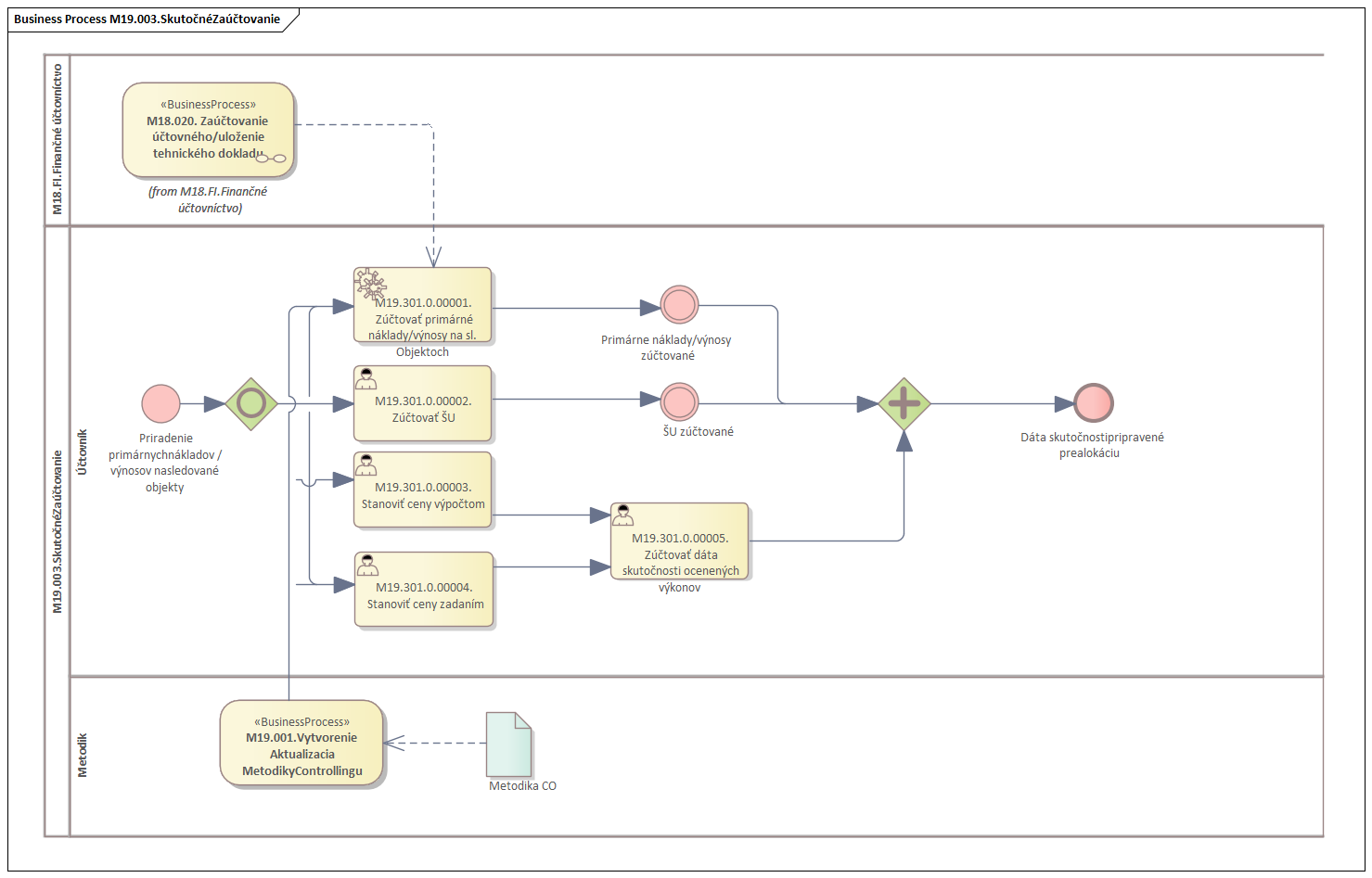 Obrázok 1 – Procesný modelPopis procesuProces zabezpečuje  zaúčtovanie účtovného dokladu z finančného účtovníctva  a zároveň zúčtovanie primárnych nákladov/výnosov na sledované objekty.Súčasťou popisu procesu je aj zúčtovanie štatistických ukazovateľov na objekty nákladového účtovníctva. Zúčtovanie ocenených výkonov vyžaduje stanoviť ceny výkonu a to výpočtom alebo  priamym zadaním. Skutočné zaúčtovania musia byť v súlade so  schválenou metodikou nákladového účtovníctva. Výstupom procesu budú dáta skutočnosti pripravené pre alokáciu,  podľa požiadaviek metodiky nákladového účtovníctva.  Roly a aktivityTabuľka rolí a aktivítTabuľka 1 - roly a aktivityPopis vykonaných aktivítBusiness workflow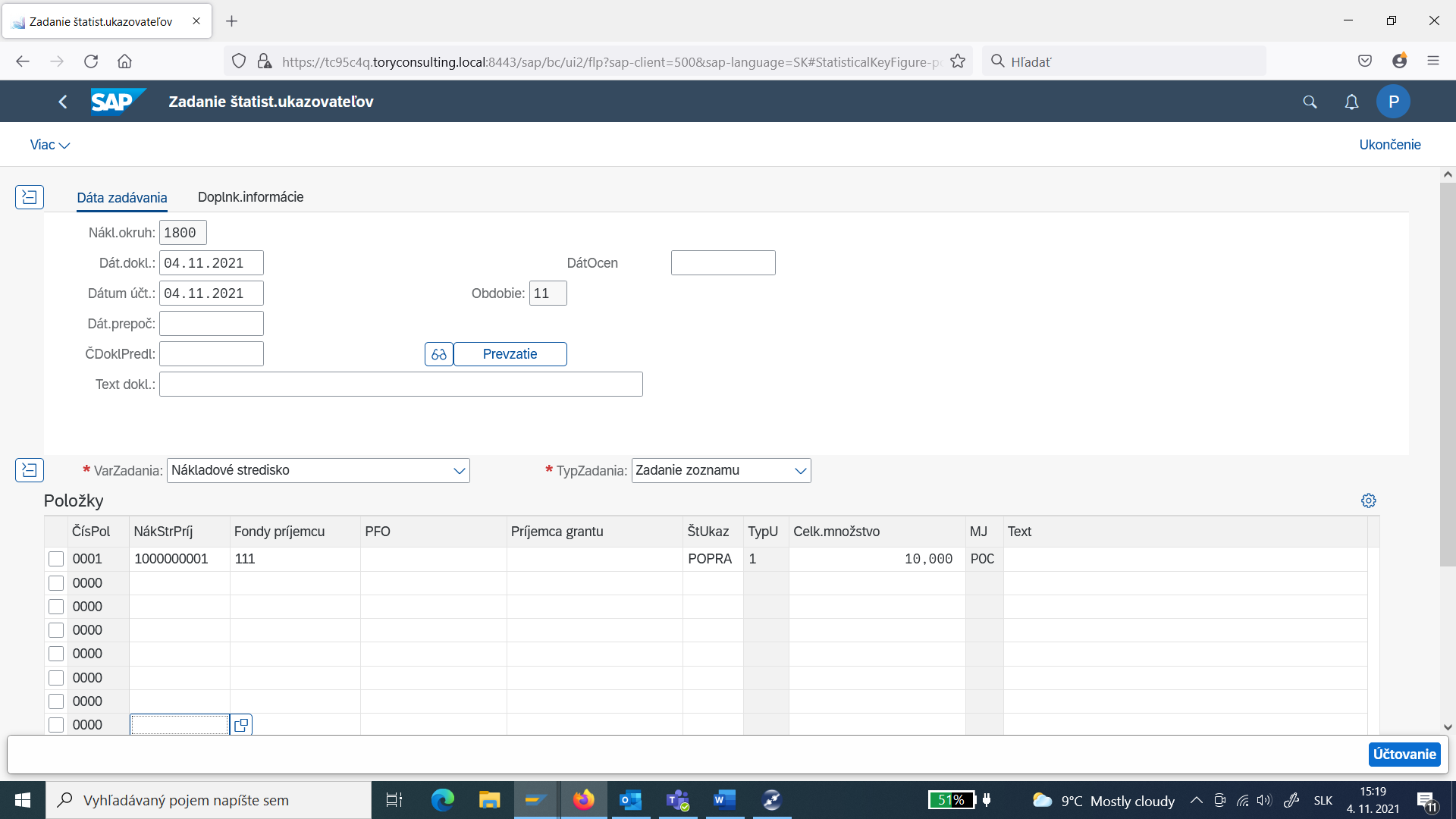 Obrázok 2                                                                             Poznámky k obrázku:FIORI app pre zaznamenanie ŠU poskytuje širší výber polí pre ich naplnenie, v závislosti od toho aká je požiadavka pre zaznamenanie ŠU. Variantom a typom zadania je možné regulovať výber a kombináciu polí pre zaznamenanie ŠU. Polia sú označované ako povinné alebo podmienene povinné. Označenie povinných a podmienene povinných polí je zaznamenané v tabuľke č. 2. Pre výber a naplnenie polí je rozhodujúca metodika, ktorá definuje požiadavky danej organizácie na ich rozsah vyplnenia, pri zaznamenaní ŠU. Pri použití iného výberu polí pre zaznamenanie ŠU, sa vytvára nový doklad. Tabuľka 2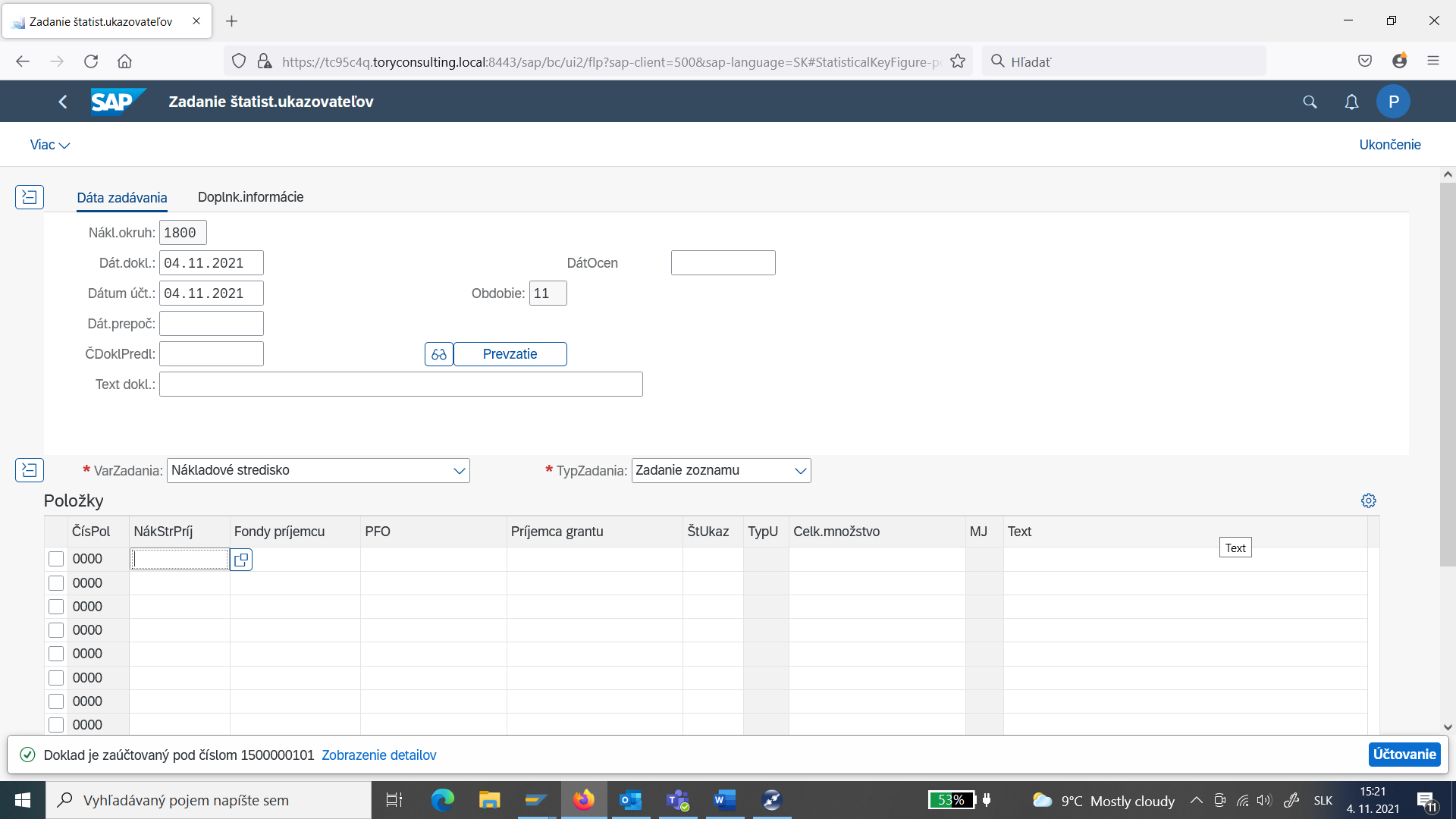 Obrázok 3                                                                             Poznámky k obrázku:Po zaznamenaní ŠU sa vytvára doklad.   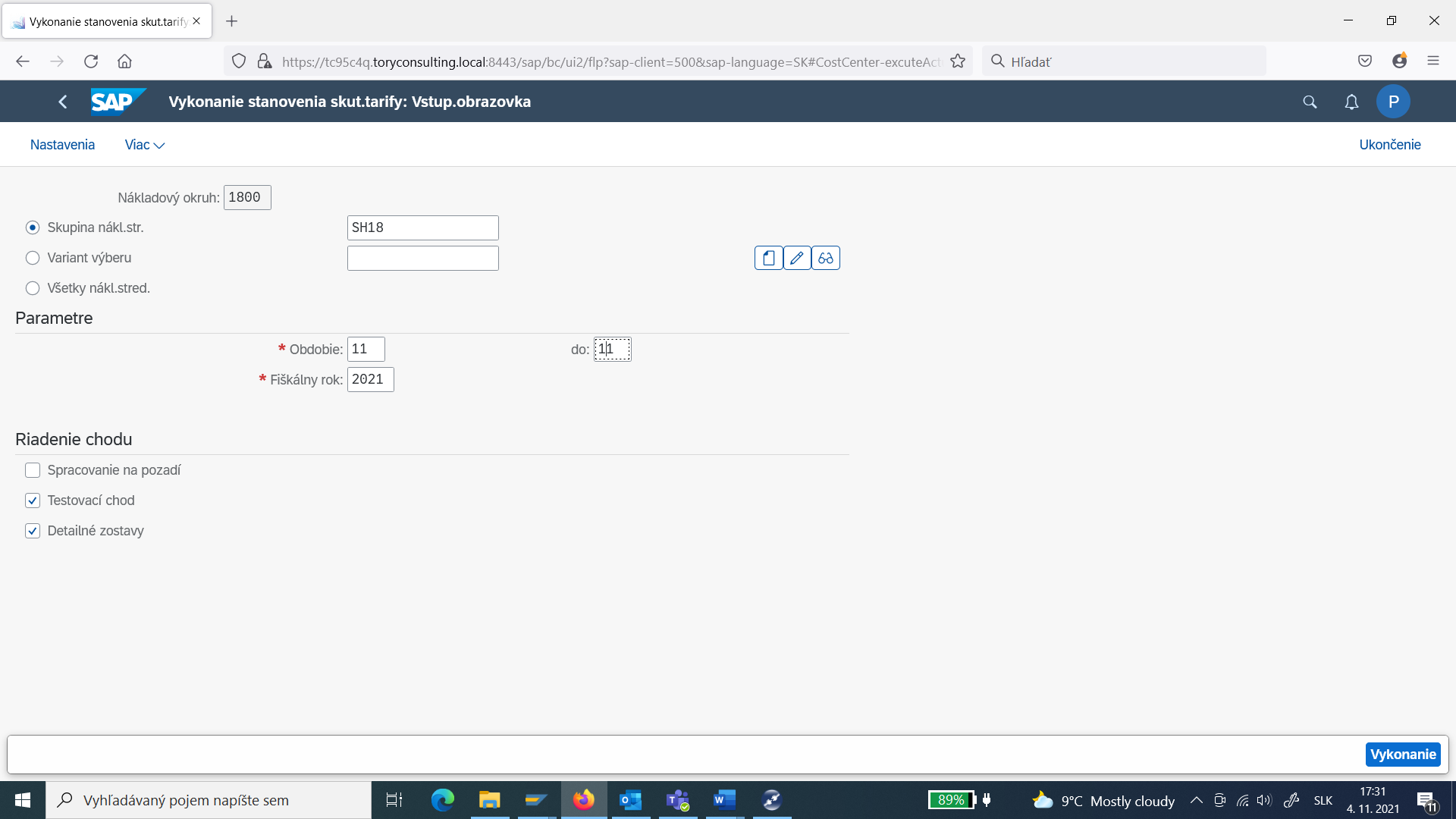 Obrázok 4                                         Poznámky k obrázku:FIORI app pre výpočet tarify DV poskytuje možnosť spustiť výpočet na vybranej skupine NS, v testovacom alebo produkčnom režime. Polia sú označované ako povinné alebo podmienene povinné. Označenie povinných a podmienene povinných polí je zaznamenané v tabuľke č. 3. Pre podmienky zmien vo výpočte tarify DV je rozhodujúca metodika, ktorá definuje požiadavky danej organizácie.Tabuľka 3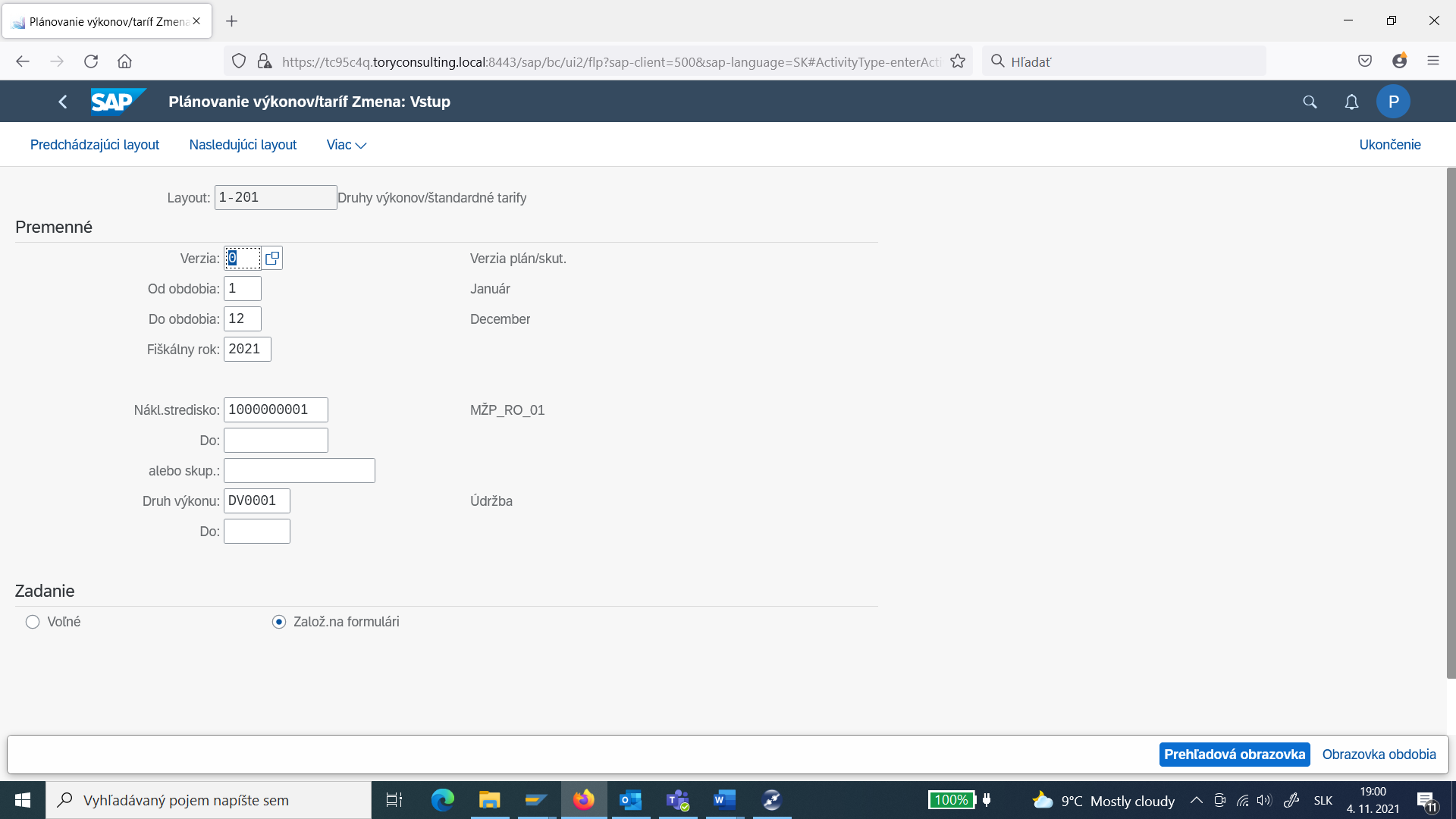 Obrázok 5Poznámky k obrázku:FIORI app pre plánovanie výkonov/taríf vo verzii 0 (skutočnosť), poskytuje možnosť spustiť výpočet jednotlivo alebo na vybranej skupine NS alebo skupine DV. Polia sú označované ako povinné alebo podmienene povinné. Označenie povinných a podmienene povinných polí je zaznamenané v tabuľke č. 4. Pre podmienky zmien vo výpočte tarify DV je rozhodujúca metodika, ktorá definuje požiadavky danej organizácie. Tabuľka 4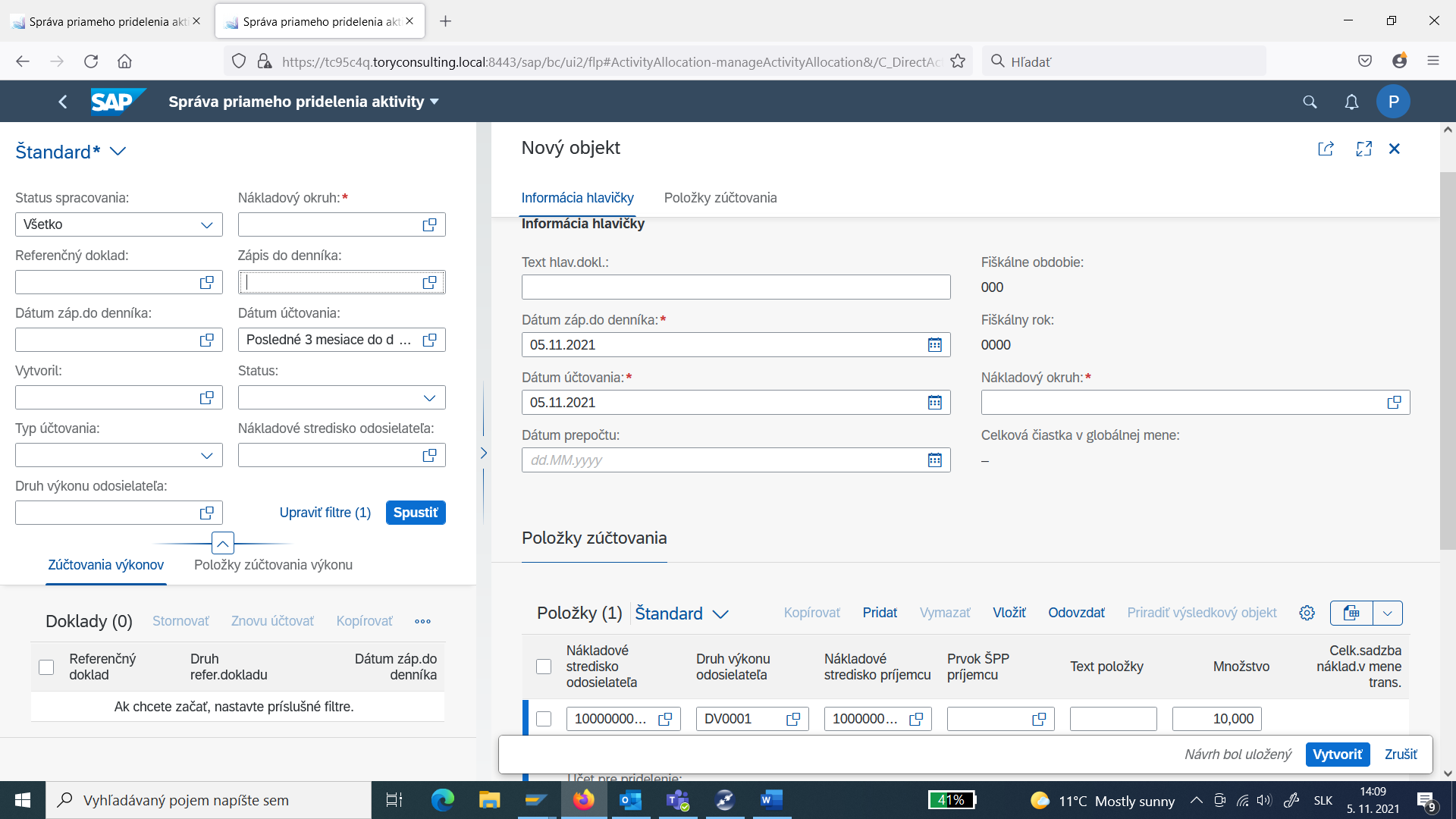 Obrázok 6Poznámky k obrázku:FIORI app pre zúčtovanie DV poskytuje širší výber polí pre ich naplnenie, v závislosti od toho aká je požiadavka pre zúčtovanie. Polia sú označované ako povinné alebo podmienene povinné. Označenie povinných a podmienene povinných polí je zaznamenané v tabuľke č. 5. Pre výber a naplnenie polí je rozhodujúca metodika, ktorá definuje požiadavky danej organizácie na ich rozsah vyplnenia, pri zúčtovaní DV. Pri použití iného výberu polí pre zúčtovanie  DV, sa vytvára nový doklad.Pozn.: Ľavá časť tabuľky slúži na prehľad už zaúčtovaných dokladov, pravá časť obrazovky umožňuje  zúčtovanie druhov výkonov Tabuľka 5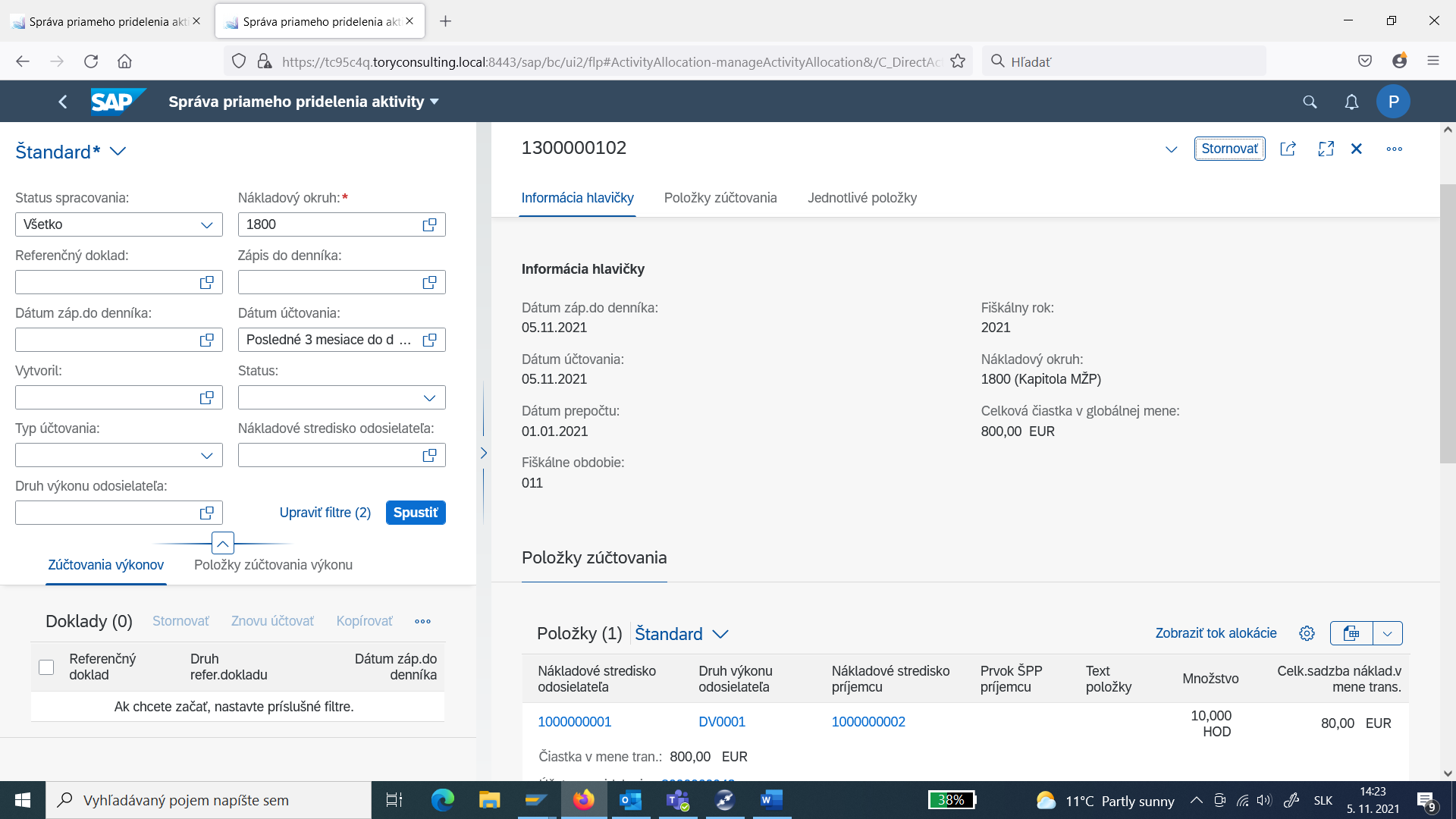 Obrázok 7Poznámky k obrázku:Po zúčtovaní DV sa vytvára doklad.  ProcesM19.003.Org./Odd.SkutočnéZaúčtovanieRolaÚčtovník AktivitaM19.301.0.00001.Zúčtovať primárne náklady/výnosy na sl. objektochM19.301.0.00002.Zúčtovať ŠUM19.301.0.00003.Stanoviť ceny výpočtomM19.301.0.00004.Stanoviť ceny zadanímM19.301.0.00005.Zúčtovať dáta skutočných ocenených výkonovVstup do procesuZúčtovanie nákladov/výnosov na sledované objektyVýstup z procesu                                              Dáta skutočnosti pripravené pre alokáciuAktivitaPopisM19.301.0.00001.Aktivita predstavuje automatizované spracovanie na základe vyvolaného podnetu používateľa.M19.301.0.00002.Zúčtovanie štatistických ukazovateľov (ŠU) predstavuje evidovanie štatistických informácií v merných jednotkách na objekt nákladového účtovníctva. ŠU sú zúčtovávané k určitému dátumu, pričom systém automaticky doplní obdobie, za ktoré k zúčtovaniu dochádza. Pri zúčtovaní má byť použitý minimálne jeden objekt nákladového účtovníctva. Po zúčtovaní ŠU systém vygeneruje CO doklad. M19.301.0.00003.Pred samotným zúčtovaním výkonov je potrebné definovať cenu výkonov. Jednou z alternatív ocenenia je výpočet ceny zo skutočných nákladov a množstva výkonov, účtovaných na nákladovom stredisku. Cena výkonu je systémom vypočítaná za určitý časový horizont, pričom ju môžeme vypočítať pre všetky nákladové strediská (NS) v rámci nákladového okruhu (NOK), pre variant výberu NS alebo pre konkrétnu skupinu NS. M19.301.0.00004.Pred samotným zúčtovaním výkonov je potrebné definovať cenu výkonov. Jednou z alternatív ocenenia je priame zadanie ceny výkonu NS za určitý časový horizont, pričom cena výkonu pozostáva z variabilnej a fixnej zložky, ktorá bude vychádzať z metodiky nákladového účtovníctva. M19.301.0.00005.Ak je definovaná cena výkonu, množstvo oceneného výkonu je možné zúčtovať v rámci účtovníctva NS na objekty nákladového účtovníctva. Ocenený výkon sa zúčtováva k určitému dátumu. Systém automaticky doplní obdobie a fiškálny rok, v ktorom k zúčtovaniu dochádza. Pri zúčtovaní výkonu má byť použitý minimálne jeden objekt nákladového účtovníctva. Zúčtovanie oceneného výkonu bude zaznamenané pod sekundárnym nákladovým druhom (ND), pričom systém vygeneruje CO doklad. Rola:M19.003.Účtovník Aktivita:M19.301.0.00002. Zúčtovať ŠU FIORI:ID KB31NZadanie ŠU ZOZNAM POLÍ  VSTUP[x] VÝSTUP[x]   ČISELNÍK[názov/tab] M.CODE[x]  POVINNÝ[X|D]  Nákladový okruh X X M19_KZC_001 - Nákladové okruhyXXDátum dokladu X X M00_KZC_002 -Kalendár XXDátum účtovaniaX X M00_KZC_002 - Kalendár XXDátum prepočtuX X M00_KZC_002 -Kalendár XDČ.Dok.PredlohyX X XDText dokladu X X XObdobie X X XDátum ocen. X X M00_KZC_002 -Kalendár XDNak.stredisko príjemcu X X M19_KZC_008 - Nákladové strediská XDPríj.druh výkonuX X M19_KZC_012 – Druh výkonuXD Zákazka príjemcu X X M19_KZC_010 - CO zákazky XDPrvok ŠPP príjemcuXXM20_KZC_002 - ŠPP-prvkyXDPríjemca Sieť.diagram XXM20_KZC_003 – Sieťový diagramXDFondy príjemcu XXM15_KZC_FM07 - Fond XDFunkčná oblasť XXM15_KZC_FM06 - Funkčná oblasť XDPríjemca grantu XXM15_KZC_GM01 – GrantXDUO nehnuteľnostiXXM18_KZC_001 - Účtovný okruh XDPrij. hospodárska jednotka XXM16_KZC_038 - Hospodárska jednotkaXDPríj. kľúč vedl.nákladov nehnuteľnostiXXM19_KZC_009 – Druh prevádzkových nákladovXDPríj. zúčtovacia jednotka nehnuteľnosti XXM16_KZC_043 - Zúčtovacia jednotkaXDRef. dátum príjemcu XXM00_KZC_002 - KalendárXDŠtatistický ukazovateľXXM19_KZC_011 - Štatistický ukazovateľXXCelk. množstvoXXXOsobné číslo XXM01-KZC_001 - Osobné čísla zamestnancov XDText XXDRola:M19.003.Účtovník Aktivita:M19.301.0.00003. Stanoviť ceny výpočtom  FIORI:ID KSIIVykonanie stanovenia skut.tarify ZOZNAM POLÍ  VSTUP[x] VÝSTUP[x]   ČISELNÍK[názov/tab] M.CODE[x]  POVINNÝ[X|D]  Nákladový okruh XXM19_KZC_001 - Nákladové okruhyXXSkupina NSXXM19_KZC_006 - Štandardná hierarchia nákladových stredísk XDVšetky NSXXDObdobieXXM00_KZC_004 - Obdobie XXFiškálny rok XXM00_KZC_006 - RokXXSpracovanie na pozadíXXDTestovací chod XXDDetailné zostavyXXDRola:M19.003.Účtovník Aktivita:M19.301.0.00004. Stanoviť ceny zadaním  FIORI:ID KP26Plánovanie výkonov/taríf ZOZNAM POLÍ  VSTUP[x] VÝSTUP[x]   ČISELNÍK[názov/tab] M.CODE[x]  POVINNÝ[X|D]  VerziaXXM19_KZC_002 - Verzia/Kategória XXOd obdobiaXXM00_KZC_004 - ObdobieXXDo obdobiaXXM00_KZC_004 – ObdobieXXFiškálny rok XXM00_KZC_006 - RokXXNákladové stredisko  XXM19_KZC_008 - Nákladové strediskáXXSkupina NSXXM19_KZC_006 - Štandardná hierarchia nákladových stredísk XDDruh výkonu XXM19_KZC_012 - Druh výkonuXXSkupina DVXXM19_KZC_013 - Skupina druhov výkonovXDRola:M19.003.Účtovník Aktivita:M19.301.0.00005. Zúčtovať dáta skutoč. ocenených výkonov  FIORI:ID F3697Spravovať priame zúčtovanie výkonov ZOZNAM POLÍ  VSTUP[x] VÝSTUP[x]   ČISELNÍK[názov/tab] M.CODE[x]  POVINNÝ[X|D]  Nákladový okruh XXM19_KZC_001 - Nákladové okruhyXXDátum záp.do denníkaXXM00_KZC_002 - Kalendár XXDátum účtovaniaXXM00_KZC_002 - Kalendár XXText hlav.dokladuXXXDátum prepočtuXXM00_KZC_002 - KalendárXDNS odosielateľaXXM19_KZC_008 - Nákladové strediskáXXDV odosielateľaXXM19_KZC_012 - Druh výkonuXXNS príjemcuXXM19_KZC_008 - Nákladové strediskáXXPrvok ŠPP príjemcu XXŠPP XDText položkyXXDMnožstvoXXXDruh výkonu príjemcuXXM19_KZC_012 - Druh výkonuXDMena transakcieXXXMena UO XXXNehnuteľnosť príjemcu - budovaXXM16_KZC_037 - BudovaXDNehnuteľnosť príjemcu - KVNXXM19_KZC_009 – Druh prevádzkových nákladovXDNehnuteľnosť príjemcu – nájomný objektXXM16_KZC_039 - Nájomný objekt XDNehnuteľnosť príjemcu - UOXXM18_KZC_001 - Účtovný okruhXDNehnuteľnosť príjemcu - zmluvaXXM16_KZC_042 - Zmluva o nehnuteľnosti  XDNehnuteľnosť príjemcu – zúčt.jednotkaXXM16_KZC_043 - Zúčtovacia jednotkaXDOsobné čísloXXM01_KZC_001 - Osobné čísla zamestnancovXDProjekt príjemcuXXM20_KZC_001 - ProjektXDRef.dokladXXXDSieťový diagram projektu príjemcuXXM20_KZC_003 - Sieťový diagram XDÚčtovný okruh odos.XXM18_KZC_001 - Účtovný okruhXXÚčtovný okruh príj.XXM18_KZC_001 - Účtovný okruhXXZákazka príjemcuXXM19_KZC_010 – CO zákazkyXXZákl. merná  jednotkaXXM09_KZC_004 - Merná jednotkaXX